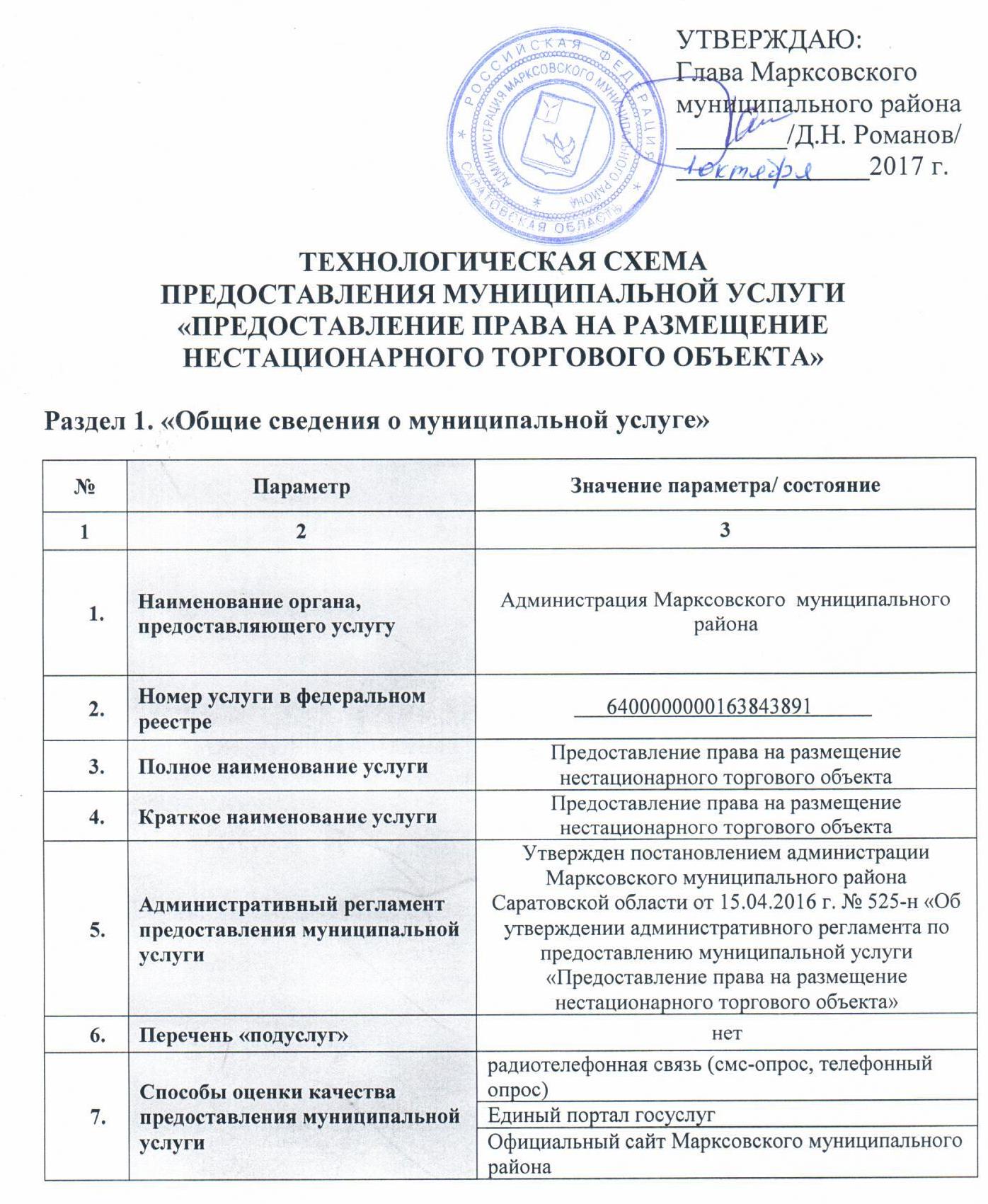 Раздел 2. «Общие сведения о  «подуслугах»Раздел 4. «Документы, предоставляемые заявителем для получения «подуслуги»Раздел 5. «Документы и сведения, получаемые посредством  межведомственного информационного взаимодействия»Раздел 6. Результат «подуслуги»Раздел 7. «Технологические процессы предоставления «подуслуги»Раздел 8. «Особенности предоставления  «подуслуги» в электронной форме»Приложение 1Форма описи документов представляемых в составе заявленияОПИСЬ ДОКУМЕНТОВ,представляемых в составе заявления о предоставлении права на размещение нестационарного торгового объектаНастоящим ______________________________________ выражает, свою      			 (наименование заявителя)заинтересованность в размещении нестационарного торгового объекта (по смежеству со стационарным объектом), расположенного по адресу: ___________ и представляет ниже перечисленные документы:__________________________       ______________     /_______________/(должность руководителя)			(подпись) 	            (расшифровка подписи)М.П.Приложение 1.1                                                                                                                                                     ОбразецОПИСЬ ДОКУМЕНТОВ,представляемых в составе заявления о предоставлении права на размещение нестационарного торгового объектаНастоящим Индивидуальный предприниматель Иванов Иван Иванович  выражает, свою      			 (наименование заявителя)заинтересованность в размещении нестационарного торгового объекта (по смежеству со стационарным объектом), расположенного по адресу: примерно в 15 м. от МКЖД, расположенного по адресу: г. Маркс, пр. Ленина, д. 55, по направлению на юго – запад (кадастровый квартал 64:44:110129)  и представляет ниже перечисленные документы:ИП Иванов И.И.                                                                    ______________     			(подпись) 	            (расшифровка подписи)М.П.Приложение 2Форма заявления                                                       Дата, исх. номер       Главе Марксовского муниципального районаЗАЯВЛЕНИЕна право размещения нестационарного торгового объекта  на территории муниципального образования город Маркс Саратовской области__________________________________  выражает, свою заинтересованность         (наименование заявителя)в размещении нестационарного торгового объекта (по смежеству со стационарным объектом), расположенного по адресу: _____________________3. Если по итогам рассмотрения представленного заявления и документов на предоставление права размещения нестационарного торгового объекта будет принято решение о предоставлении такого права, мы берем на себя обязательство осуществить оплату размера финансового предложения в соответствии с нашим предложением и подписать соответствующий договор с Администрацией Марксовского муниципального района.5. Настоящим гарантируем:- достоверность представленной нами в заявлении информации и подтверждаем право Организатора Конкурса, запрашивать у нас, в уполномоченных органах власти и у упомянутых в нашем заявлении юридических и физических лиц информацию, уточняющую представленные нами в нем сведения;- демонтировать нестационарный торговый объект по истечении срока действия Договора, освободить занимаемую территорию и привести ее в первоначальное состояние в течение 5(пяти) календарных дней.6. С понятием нестационарного торгового объекта, используемым в  Федеральном законе от 28 декабря 2009 г. N 381-ФЗ «Об основах государственного регулирования торговой деятельности в Российской Федерации»,  ознакомлены.7. Мы несем ответственность за представление недостоверной, неполной и/или ложной информации в соответствии с действующим законодательством РФ.Подпись заявителя:________________________ 	      ______________	  ____________________( должность)                   		             (подпись)              (Фамилия Имя Отчество) Приложение 2.115.05.2017 г. № 1                                                                                                                                      Образец       Главе Марксовского муниципального районаЗАЯВЛЕНИЕна право размещения нестационарного торгового объекта  на территории муниципального образования город Маркс Саратовской областиИндивидуальный предприниматель Иванов Иван Иванович  выражает, свою заинтересованность         (наименование заявителя)в размещении нестационарного торгового объекта (по смежеству со стационарным объектом), расположенного по адресу: примерно в 15 м. от МКЖД, расположенного по адресу: г. Маркс, пр. Ленина, д. 55, по направлению на юго – запад (кадастровый квартал 64:44:110129)3. Если по итогам рассмотрения представленного заявления и документов на предоставление права размещения нестационарного торгового объекта будет принято решение о предоставлении такого права, мы берем на себя обязательство осуществить оплату размера финансового предложения в соответствии с нашим предложением и подписать соответствующий договор с Администрацией Марксовского муниципального района.5. Настоящим гарантируем:- достоверность представленной нами в заявлении информации и подтверждаем право Организатора Конкурса, запрашивать у нас, в уполномоченных органах власти и у упомянутых в нашем заявлении юридических и физических лиц информацию, уточняющую представленные нами в нем сведения;- демонтировать нестационарный торговый объект по истечении срока действия Договора, освободить занимаемую территорию и привести ее в первоначальное состояние в течение 5(пяти) календарных дней.6. С понятием нестационарного торгового объекта, используемым в  Федеральном законе от 28 декабря 2009 г. N 381-ФЗ «Об основах государственного регулирования торговой деятельности в Российской Федерации»,  ознакомлены.7. Мы несем ответственность за представление недостоверной, неполной и/или ложной информации в соответствии с действующим законодательством РФ.ИП Иванов И.И.                                                                    ______________     			(подпись) 	            (расшифровка подписи)Приложение 3Форма предложения о размере платы за размещение нестационарного торгового объекта ПРЕДЛОЖЕНИЕО РАЗМЕРЕ ФИНАНСОВОГО ПРЕДЛОЖЕНИЯ (ПЛАТЫ) ЗА РАЗМЕЩЕНИЕ НЕСТАЦИОНАРНОГО ТОРГОВОГО ОБЪЕКТА ЗА ВЕСЬ ПЕРИОД РАЗМЕЩЕНИЯ.Предлагаемый размер финансового предложения составляет ____________ (____________________) рублей.  (сумма прописью)Подпись заявителя:________________________	  ______________	_     _______________________( должность)             			(подпись)   	        (Фамилия Имя Отчество)М.П.       Приложение 3.1                                                                                                                                                                                                                        ОбразецПРЕДЛОЖЕНИЕО РАЗМЕРЕ ФИНАНСОВОГО ПРЕДЛОЖЕНИЯ (ПЛАТЫ) ЗА РАЗМЕЩЕНИЕ НЕСТАЦИОНАРНОГО ТОРГОВОГО ОБЪЕКТА ЗА ВЕСЬ ПЕРИОД РАЗМЕЩЕНИЯ.Предлагаемый размер финансового предложения составляет 1000   (одна тысяча)    рублей.                                                                                                                (сумма прописью)Подпись заявителя:ИП Иванов И.И.                                                                    ______________     			(подпись) 	            (расшифровка подписи)Приложение 4Форма предложения по описанию внешнего вида и оформлению нестационарного торгового объекта предлагаемого к размещению ПРЕДЛОЖЕНИЕ ПО ОПИСАНИЮ ВНЕШНЕГО ВИДА И ОФОРМЛЕНИЮ НЕСТАЦИОНАРНОГО ТОРГОВОГО ОБЪЕКТА, ПРЕДЛАГАЕМОГО К РАЗМЕЩЕНИЮ.Сведения о нестационарном торговом объекте:Срок (период) размещения (установки) нестационарного торгового объекта: __________________________________________________________________.Благоустройство прилегающей территории: ____________________________.Подпись заявителя:____________________________   _____________     _____________________               ( должность)            	    (подпись)   	 (Фамилия Имя Отчество)М.П.       ________________________________*- нестационарный торговый объект                                                                                                                                                               Приложение 4.1                                                                                                                                                 ОбразецПРЕДЛОЖЕНИЕ ПО ОПИСАНИЮ ВНЕШНЕГО ВИДА И ОФОРМЛЕНИЮ НЕСТАЦИОНАРНОГО ТОРГОВОГО ОБЪЕКТА, ПРЕДЛАГАЕМОГО К РАЗМЕЩЕНИЮ.Сведения о нестационарном торговом объекте:Срок (период) размещения (установки) нестационарного торгового объекта: с 1 июня 2017 г. по 31 октября 2017 г..Благоустройство прилегающей территории: установка вазонов.Подпись заявителя:ИП Иванов И.И.                                                                    ______________     			(подпись) 	            (расшифровка подписи)________________________________*- нестационарный торговый объектПриложение 5Форма декларации Дата, исх. номерГлаве Марксовского муниципального районаДЕКЛАРАЦИЯ.Настоящим, ______________________________________ (наименование заявителя), декларирует свое соответствие требованиям, устанавливаемым в соответствии с законодательством Российской Федерации к лицам, осуществляющим розничную торговлю через нестационарный торговый объект, а также подтверждает правомочность на право заключения договора.В отношении ______________________________________ (наименование заявителя) не проводится  процедура ликвидации, отсутствует решение арбитражного суда о признании банкротом и об открытии конкурсного производства.Деятельность, в порядке, предусмотренном Кодексом об административных правонарушениях Российской Федерации, на день подачи заявления, не приостановлена.Задолженность по начисленным налогам, сборам и иным обязательным платежам в бюджеты любого уровня или государственные внебюджетные фонды за прошедший календарный год, размер которой превышает двадцать пять процентов балансовой стоимости активов по данным бухгалтерской отчетности за последний завершенный отчетный период, отсутствует.______________________________________ (наименование заявителя) является субъектом малого предпринимательства.Подпись заявителя:________________________ 	      ______________	  ____________________( должность)             			    (подпись)        (Фамилия Имя Отчество)М.П.       Приложение 5.1                                                                                                                                                  Образец15.05.2017 г. № 2 Главе Марксовского муниципального районаДЕКЛАРАЦИЯ.Настоящим, Индивидуальный предприниматель Иванов Иван Иванович, декларирует свое соответствие требованиям, устанавливаемым в соответствии с законодательством Российской Федерации к лицам, осуществляющим розничную торговлю через нестационарный торговый объект, а также подтверждает правомочность на право заключения договора.В отношении Индивидуального предпринимателя Иванова Ивана Ивановича   не проводится  процедура ликвидации, отсутствует решение арбитражного суда о признании банкротом и об открытии конкурсного производства.Деятельность, в порядке, предусмотренном Кодексом об административных правонарушениях Российской Федерации, на день подачи заявления, не приостановлена.Задолженность по начисленным налогам, сборам и иным обязательным платежам в бюджеты любого уровня или государственные внебюджетные фонды за прошедший календарный год, размер которой превышает двадцать пять процентов балансовой стоимости активов по данным бухгалтерской отчетности за последний завершенный отчетный период, отсутствует.Индивидуальный предприниматель Иванов Иван Иванович является субъектом малого предпринимательства.Подпись заявителя:ИП Иванов И.И.                                                                    ______________     			(подпись) 	            (расшифровка подписи)Приложение 6 Договорна размещение нестационарного торгового объектаг. Маркс, Саратовская область				«____»____________ 20__г.Администрация Марксовского муниципального района, далее «Администрация», в лице  главы Марксовского муниципального района  ___________________________, действующего на основании Устава Марксовского муниципального района с одной стороны и _______________________________, действующее(ий) на основании ________________________ далее «Предприятие» с другой стороны, вместе именуемые «Стороны», на основании результатов проведения открытого Конкурса по предоставлению права на размещение нестационарных торговых объектов по реализации овощей, фруктов, бахчевых культурна территории муниципального образования город Маркс Саратовской области  (далее – территория муниципального образования) (протокол _______от ______№ ____), заключили настоящий Договор о нижеследующем:Предмет Договора.1.1. Предметом Договора является предоставление права на размещение нестационарного торгового объекта по реализации овощей, фруктов, бахчевых культур.1.2.	Администрация предоставляет право на размещение следующего нестационарного торгового объекта:Тип нестационарного торгового объекта:___________________________.Адрес (адресное обозначение) места расположения нестационарного торгового объекта: Лот № ____ ______________________________________,Срок (период) размещения нестационарного торгового объекта: Площадь объекта: 6  кв. метров.1.3.Предложения об условиях исполнения Договора являются неотъемлемой частью настоящего Договора.2.Срок действия Договора, стоимость и оплата.2.1.	Настоящий Договор вступает в силу со дня его подписания и действует до полного исполнения сторонами своих обязательств.2.2. Предприятие обязано внести плату (размер финансового предложения) за размещение нестационарного торгового объекта в соответствии с протоколом рассмотрения и оценки заявок (протоколом рассмотрения единственной заявки на участие в конкурсе).2.3.	Размер платы (размер финансового предложения) за размещение нестационарного торгового объекта в бюджет муниципального образования город Маркс составляет: ___________ (___________________) руб. _____ копеек.2.4.	Предприятие перечисляет плату (размер финансового предложения) за размещение нестационарного торгового объекта, указанную в п.2.3 настоящего договора, в течение пяти рабочих дней со дня размещения на официальном сайте протокола рассмотрения и оценки заявок на участие в конкурсе (протокола рассмотрения единственной заявки на участие в конкурсе).2.5.	Не использование Предприятием предоставленного права на размещение нестационарного торгового объекта в соответствии с его назначением, не освобождает его от внесения платы (размера финансового предложения) за размещение нестационарного торгового объекта.2.6. 	В случае расторжения настоящего Договора по инициативе Предприятия, Администрация не возвращает Предприятию сумму, указанную в п. 2.3.2.7.	В случае расторжения  настоящего Договора по инициативе Администрации, в соответствии с п. 4.2.3. настоящего Договора, Администрация не возвращает Предприятию сумму, указанную в  п. 2.3.3.Требования по эксплуатации нестационарного торгового объекта.3.1.	Реализуемая продукция должна отвечать требованиям безопасности и сопровождаться документами, указывающими источник их поступления, а также подтверждающими её качество и безопасность.3.2.	Транспортировка реализуемой продукции осуществляется на специализированном автотранспорте.3.3.	Продажа товаров производится с соблюдением Правил продажи отдельных видов товаров, с которыми работники мелкорозничной сети должны быть ознакомлены.3.4.	На объекте должна быть вывеска с фирменным наименованием (наименованием) юридического лица (индивидуального предпринимателя), местом их нахождения (юридическим адресом), режимом работы.3.5.	Размещение и планировка объекта, его техническая оснащенность должны отвечать санитарным, противопожарным, экологическим и другим нормам и правилам, условиям приема, хранения и реализации товаров, а также обеспечивать условия труда и правила личной гигиены работников.3.6.	Владелец обязан обеспечить постоянный уход за внешним видом и содержанием своего объекта: содержать в чистоте и порядке, своевременно красить и устранять повреждения на вывесках, конструктивных элементах, ежедневно производить уборку и благоустройство прилегающей территории в соответствии с Правилами благоустройства территории муниципального образования город Маркс Марксовского муниципального района.3.7.	На объекте должен быть соответствующий инвентарь и технологическое оборудование.3.8.	На нестационарном торговом объекте в течение всего срока его размещения должны находиться  и  предъявляться  по  требованию органов государственного контроля (надзора) следующие документы:-	договор на размещение нестационарного  торгового объекта;-	документы, указывающие источник поступления и подтверждающие качество и безопасность реализуемой продукции;-	книга отзывов и предложений, прошитая, пронумерованная и заверенная руководителем юридического лица (индивидуальным предпринимателем);-	копия трудового договора с наемным работником (в случае наличия наемного работника);-	договор на вывоз твердых бытовых отходов.Объект должен быть оснащен: аптечкой первой помощи, огнетушителем.Работники обязаны:-	руководствоваться требованиями санитарного законодательства;-	содержать объект, торговое оборудование, инвентарь в чистоте;-	иметь чистую форменную одежду;-	соблюдать правила личной гигиены и санитарного содержания прилегающей территории;-	предоставлять достоверную информацию о реализуемых товарах (оказываемых услугах) в соответствии с Законом Российской Федерации «О защите прав потребителей».3.9.	На объекте допускается реализация узкопрофильного ассортимента в соответствии со специализацией объекта. Реализация другой продукции не допускается.3.10.	Монтаж, демонтаж и вывоз объекта производится силами и за счет Предприятия в течение пяти рабочих дней со дня окончания срока действия Договора. 3.11.	Предприятие вправе использовать объект только по назначению без права передачи третьему лицу.4. Права и обязанности сторон.4.1.	Администрация обязуется обеспечить Предприятию возможность беспрепятственного размещения и пользования предоставленной территорией в соответствии с утвержденной схемой размещения нестационарных торговых объектов на территории муниципального образования город Маркс и условиями настоящего Договора.4.2.	Администрация имеет право:4.2.1.	Беспрепятственного доступа на нестационарный торговый объект в целях проведения проверки соответствия данного объекта требованиям и условиям конкурсной документации и заявки Предприятия.4.2.2.	Привлекать для исполнения обязательств по настоящему Договору третьих лиц.4.2.3.	Досрочно прекратить действие Договора в одностороннем порядке в случаях грубого нарушения Предприятием требований действующего законодательства по организации его деятельности, а также  требований и условий конкурсной документации. 4.3. Предприятие обязуется:4.3.1.	Разместить нестационарный торговый объект, осуществить  благоустройство прилегающей к нестационарному торговому объекту территории, в соответствии с предложениями, изложенными в заявке на участие в открытом конкурсе по предоставлению права на размещение нестационарного торгового объекта.4.3.2.	Не передавать свои права и обязанности по настоящему Договору третьим лицам.4.3.3.	Соблюдать требования законодательства, регулирующие деятельность Предприятия.4.3.4.	Обеспечить свободный доступ на торговый объект представителям контрольных и надзорных органов.4.3.5.	Своевременно устранять все выявленные нарушения, если таковые имели место.4.3.6.	Не допускать ограничения свободного передвижения, не загромождать тротуары и подъездные пути к стационарным зданиям и сооружениям, расположенным возле нестационарного торгового объекта. 4.3.7.	Содержать торговый объект и прилегающую территорию в соответствии с санитарными нормами и правилами техники безопасности.4.3.8.	Иметь и предоставлять по первому требованию Администрации предусмотренную законодательством документацию, связанную с осуществлением деятельности.4.3.9. Обеспечить продавца форменной одеждой (рекомендуемый вид: футболка, козырек (бейсболка), нагрудный бейджик).4.3.10.	В случае расторжения Договора по инициативе Предприятия, в письменном виде предупредить Администрацию о своих намерениях не менее чем за 1 месяц. В этом случае Предприятие обязано освободить занимаемую территорию в срок, указанный в официальном уведомлении Администрации.4.3.11.	По истечении срока действия Договора демонтировать нестационарный торговый объект, освободить занимаемую территорию и привести ее в надлежащее состояние в течение 5(пяти) дней.4.3.12.	Демонтаж и вывоз объекта произвести силами и за счет Предприятия  в течение пяти рабочих дней со дня  окончания срока действия Договора.   4.4. Предприятие имеет право:4.4.1.	Пользоваться торговым объектом самостоятельно или через продавца, имеющего надлежащим образом оформленный Договор с Предприятием. 4.4.2.	Досрочно расторгнуть Договор в соответствие с п. 4.3.10. настоящего Договора.4.5.	Риск случайной гибели или случайного повреждения имущества Предприятия несет Предприятие. 5. Действия обстоятельств непреодолимой силы.5.1.	Ни одна из Сторон не несет ответственности перед другой Стороной за неисполнение обязательств по настоящему Договору, обусловленное действием обстоятельств непреодолимой силы, то есть чрезвычайных и непредотвратимых при данных условиях обстоятельств, возникших помимо воли и желания Сторон, и которые нельзя предвидеть или избежать. 5.2.	Документ,  выданный соответствующим компетентным органом, является достаточным подтверждением наличия и продолжительности действия непреодолимой силы. 5.3.	Сторона, не исполняющая обязанности по настоящему Договору вследствие действия обстоятельств непреодолимой силы, должна незамедлительно известить другую Сторону о таких обстоятельствах и их влиянии на исполнение обязательств по настоящему Договору. 6. Порядок разрешения споров.6.1.	Все споры и разногласия, возникающие между Сторонами по настоящему Договору или в связи с ним, разрешаются путем переговоров между ними. 6.2.	В случае невозможности разрешения разногласий путем переговоров они подлежат рассмотрению в Арбитражном суде Саратовской области.Порядок изменения и расторжения Договора, прочие условия.7.1.	Все изменения и дополнения к настоящему Договору имеют силу только в том случае, если они оформлены в письменном виде и подписаны обеими сторонами.7.2.	Досрочное расторжение Договора по инициативе Предприятия может иметь место в соответствии с п. 4.3.10. настоящего Договора.7.3.	Досрочное расторжение Договора по инициативе Администрации имеет место на основании  п. 4.2.3., с соблюдением условий, установленных п. 2.6. настоящего Договора, а также в  случаях выявления фактов нарушения трудового законодательства РФ по оформлению трудовых отношений Предприятия с наемными работниками.  7.4.	Расторжение  Договора допускается  по соглашению сторон, по решению суда в соответствии с Гражданским законодательством РФ.7.5.	Вопросы, не урегулированные настоящим Договором, разрешаются в соответствии с действующим законодательством РФ.Заключительные положения.8.1.Настоящий Договор составлен в 2-х экземплярах, имеющих равную юридическую силу, по одному экземпляру для каждой из сторон.9. Адреса и реквизиты сторон.                                                                                                                                                               Приложение 6.1                                                                                                                                                               ОбразецДоговорна размещение нестационарного торгового объектаг. Маркс, Саратовская область				«____»____________ 20___г.Администрация Марксовского муниципального района, далее «Администрация», в лице главы Марксовского муниципального района Романова Дмитрия Николаевича, действующего на основании Устава Марксовского муниципального района с одной стороны и индивидуальный предприниматель Иванов Иван Иванович, действующий на основании свидетельства о государственной регистрации физического лица в качестве индивидуального предпринимателя за основным государственным регистрационным номером 123456789123456 от 12 августа 2017 г. (серия 63 № 001234567 далее «Предприятие» с другой стороны, вместе именуемые «Стороны», на основании результатов проведения открытого Конкурса по предоставлению права на размещение нестационарных торговых объектов по реализации овощей, фруктов, бахчевых культурна территории муниципального образования город Маркс Саратовской области  (далее – территория муниципального образования) (протокол рассмотрения единственной заявки на участие в открытом конкурсе от 00.00.2017 г), заключили настоящий Договор о нижеследующем:Предмет Договора.1.1. Предметом Договора является предоставление права на размещение нестационарного торгового объекта по реализации овощей, фруктов, бахчевых культур.1.2.	Администрация предоставляет право на размещение следующего нестационарного торгового объекта:Тип нестационарного торгового объекта: торговая палатка.Адрес (адресное обозначение) места расположения нестационарного торгового объекта: примерно в 15 м. от МКЖД, расположенного по адресу: г. Маркс, пр. Ленина, д. 55, по направлению на юго – запад (кадастровый квартал 64:44:110129;Срок (период) размещения нестационарного торгового объекта: с 1 июня 2017 г.  по 31 октября 2017 г;   Площадь объекта: 6 кв. метров.1.3.Предложения об условиях исполнения Договора являются неотъемлемой частью настоящего Договора.2.Срок действия Договора, стоимость и оплата.2.1.	Настоящий Договор вступает в силу со дня его подписания и действует до полного исполнения сторонами своих обязательств.2.2. Предприятие обязано внести плату (размер финансового предложения) за размещение нестационарного торгового объекта в соответствии с протоколом рассмотрения и оценки заявок (протоколом рассмотрения единственной заявки на участие в конкурсе).2.3.	Размер платы (размер финансового предложения) за размещение нестационарного торгового объекта в бюджет муниципального образования город Маркс составляет: 1000 (одна тысяча) руб. 00 копеек.2.4.	Предприятие перечисляет плату (размер финансового предложения) за размещение нестационарного торгового объекта, указанную в п.2.3 настоящего договора, в течение пяти рабочих дней со дня размещения на официальном сайте протокола рассмотрения и оценки заявок на участие в конкурсе (протокола рассмотрения единственной заявки на участие в конкурсе).2.5.	Не использование Предприятием предоставленного права на размещение нестационарного торгового объекта в соответствии с его назначением, не освобождает его от внесения платы (размера финансового предложения) за размещение нестационарного торгового объекта.2.6. 	В случае расторжения настоящего Договора по инициативе Предприятия, Администрация не возвращает Предприятию сумму, указанную в п. 2.3.2.7.	В случае расторжения  настоящего Договора по инициативе Администрации, в соответствии с п. 4.2.3. настоящего Договора, Администрация не возвращает Предприятию сумму, указанную в  п. 2.3.3.Требования по эксплуатации нестационарного торгового объекта.3.1.	Реализуемая продукция должна отвечать требованиям безопасности и сопровождаться документами, указывающими источник их поступления, а также подтверждающими её качество и безопасность.3.2.	Транспортировка реализуемой продукции осуществляется на специализированном автотранспорте.3.3.	Продажа товаров производится с соблюдением Правил продажи отдельных видов товаров, с которыми работники мелкорозничной сети должны быть ознакомлены.3.4.	На объекте должна быть вывеска с фирменным наименованием (наименованием) юридического лица (индивидуального предпринимателя), местом их нахождения (юридическим адресом), режимом работы.3.5.	Размещение и планировка объекта, его техническая оснащенность должны отвечать санитарным, противопожарным, экологическим и другим нормам и правилам, условиям приема, хранения и реализации товаров, а также обеспечивать условия труда и правила личной гигиены работников.3.6.	Владелец обязан обеспечить постоянный уход за внешним видом и содержанием своего объекта: содержать в чистоте и порядке, своевременно красить и устранять повреждения на вывесках, конструктивных элементах, ежедневно производить уборку и благоустройство прилегающей территории в соответствии с Правилами благоустройства территории муниципального образования город Маркс Марксовского муниципального района.3.7.	На объекте должен быть соответствующий инвентарь и технологическое оборудование.3.8.	На нестационарном торговом объекте в течение всего срока его размещения должны находиться  и  предъявляться  по  требованию органов государственного контроля (надзора) следующие документы:-	договор на размещение нестационарного  торгового объекта;-	документы, указывающие источник поступления и подтверждающие качество и безопасность реализуемой продукции;-	книга отзывов и предложений, прошитая, пронумерованная и заверенная руководителем юридического лица (индивидуальным предпринимателем);-	копия трудового договора с наемным работником (в случае наличия наемного работника);-	договор на вывоз твердых бытовых отходов.Объект должен быть оснащен: аптечкой первой помощи, огнетушителем.Работники обязаны:-	руководствоваться требованиями санитарного законодательства;-	содержать объект, торговое оборудование, инвентарь в чистоте;-	иметь чистую форменную одежду;-	соблюдать правила личной гигиены и санитарного содержания прилегающей территории;-	предоставлять достоверную информацию о реализуемых товарах (оказываемых услугах) в соответствии с Законом Российской Федерации «О защите прав потребителей».3.9.	На объекте допускается реализация узкопрофильного ассортимента в соответствии со специализацией объекта. Реализация другой продукции не допускается.3.10.	Монтаж, демонтаж и вывоз объекта производится силами и за счет Предприятия в течение пяти рабочих дней со дня окончания срока действия Договора. 3.11.	Предприятие вправе использовать объект только по назначению без права передачи третьему лицу.4. Права и обязанности сторон.4.1.	Администрация обязуется обеспечить Предприятию возможность беспрепятственного размещения и пользования предоставленной территорией в соответствии с утвержденной схемой размещения нестационарных торговых объектов на территории муниципального образования город Маркс и условиями настоящего Договора.4.2.	Администрация имеет право:4.2.1.	Беспрепятственного доступа на нестационарный торговый объект в целях проведения проверки соответствия данного объекта требованиям и условиям конкурсной документации и заявки Предприятия.4.2.2.	Привлекать для исполнения обязательств по настоящему Договору третьих лиц.4.2.3.	Досрочно прекратить действие Договора в одностороннем порядке в случаях грубого нарушения Предприятием требований действующего законодательства по организации его деятельности, а также  требований и условий конкурсной документации. 4.3. Предприятие обязуется:4.3.1.	Разместить нестационарный торговый объект, осуществить  благоустройство прилегающей к нестационарному торговому объекту территории, в соответствии с предложениями, изложенными в заявке на участие в открытом конкурсе по предоставлению права на размещение нестационарного торгового объекта.4.3.2.	Не передавать свои права и обязанности по настоящему Договору третьим лицам.4.3.3.	Соблюдать требования законодательства, регулирующие деятельность Предприятия.4.3.4.	Обеспечить свободный доступ на торговый объект представителям контрольных и надзорных органов.4.3.5.	Своевременно устранять все выявленные нарушения, если таковые имели место.4.3.6.	Не допускать ограничения свободного передвижения, не загромождать тротуары и подъездные пути к стационарным зданиям и сооружениям, расположенным возле нестационарного торгового объекта. 4.3.7.	Содержать торговый объект и прилегающую территорию в соответствии с санитарными нормами и правилами техники безопасности.4.3.8.	Иметь и предоставлять по первому требованию Администрации предусмотренную законодательством документацию, связанную с осуществлением деятельности.4.3.9. Обеспечить продавца форменной одеждой (рекомендуемый вид: футболка, козырек (бейсболка), нагрудный бейджик).4.3.10.	В случае расторжения Договора по инициативе Предприятия, в письменном виде предупредить Администрацию о своих намерениях не менее чем за 1 месяц. В этом случае Предприятие обязано освободить занимаемую территорию в срок, указанный в официальном уведомлении Администрации.4.3.11.	По истечении срока действия Договора демонтировать нестационарный торговый объект, освободить занимаемую территорию и привести ее в надлежащее состояние в течение 5(пяти) дней.4.3.12.	Демонтаж и вывоз объекта произвести силами и за счет Предприятия  в течение пяти рабочих дней со дня  окончания срока действия Договора.   4.4. Предприятие имеет право:4.4.1.	Пользоваться торговым объектом самостоятельно или через продавца, имеющего надлежащим образом оформленный Договор с Предприятием. 4.4.2.	Досрочно расторгнуть Договор в соответствие с п. 4.3.10. настоящего Договора.4.5.	Риск случайной гибели или случайного повреждения имущества Предприятия несет Предприятие. 5. Действия обстоятельств непреодолимой силы.5.1.	Ни одна из Сторон не несет ответственности перед другой Стороной за неисполнение обязательств по настоящему Договору, обусловленное действием обстоятельств непреодолимой силы, то есть чрезвычайных и непредотвратимых при данных условиях обстоятельств, возникших помимо воли и желания Сторон, и которые нельзя предвидеть или избежать. 5.2.	Документ,  выданный соответствующим компетентным органом, является достаточным подтверждением наличия и продолжительности действия непреодолимой силы. 5.3.	Сторона, не исполняющая обязанности по настоящему Договору вследствие действия обстоятельств непреодолимой силы, должна незамедлительно известить другую Сторону о таких обстоятельствах и их влиянии на исполнение обязательств по настоящему Договору. 6. Порядок разрешения споров.6.1.	Все споры и разногласия, возникающие между Сторонами по настоящему Договору или в связи с ним, разрешаются путем переговоров между ними. 6.2.	В случае невозможности разрешения разногласий путем переговоров они подлежат рассмотрению в Арбитражном суде Саратовской области.Порядок изменения и расторжения Договора, прочие условия.7.1.	Все изменения и дополнения к настоящему Договору имеют силу только в том случае, если они оформлены в письменном виде и подписаны обеими сторонами.7.2.	Досрочное расторжение Договора по инициативе Предприятия может иметь место в соответствии с п. 4.3.10. настоящего Договора.7.3.	Досрочное расторжение Договора по инициативе Администрации имеет место на основании  п. 4.2.3., с соблюдением условий, установленных п. 2.6. настоящего Договора, а также в случаях выявления фактов нарушения трудового законодательства РФ по оформлению трудовых отношений Предприятия с наемными работниками.  7.4.	Расторжение  Договора допускается  по соглашению сторон, по решению суда в соответствии с Гражданским законодательством РФ.7.5.	Вопросы, не урегулированные настоящим Договором, разрешаются в соответствии с действующим законодательством РФ.Заключительные положения.8.1.Настоящий Договор составлен в 2-х экземплярах, имеющих равную юридическую силу, по одному экземпляру для каждой из сторон.Адреса и реквизиты сторон.Приложение 7(на бланке администрации Марксовского муниципального района)УВЕДОМЛЕНИЕоб отказе в заключение договора на размещение нестационарного торгового объекта.Администрация Марксовского муниципального района Саратовской области рассмотрев Ваше заявление от ________ 20__ года № ___ о  предоставлении права на размещение нестационарного торгового объекта без проведения конкурсных процедур в месте, определенном пунктом _____ Схемы размещения нестационарных торговых объектов на земельных участках, находящихся в собственности муниципального образования город Маркс и земельных участках, государственная собственность на которые не разграничена, утвержденной постановлением администрации Марксовского муниципального района Саратовской области от _______ г №_______, на земельном участке, расположенном по адресу: ___________________________, площадью _______ кв.м., для размещения _____________________________                                                            (указывается вид и цели использования НТО)на срок  ______________________  сообщает Вам об отказе в заключение договора на  размещение нестационарного торгового объекта в связи с: ____________________________________________________________________  (указывается одно из следующих причин обоснования отказа: - непредставлением документов и информации, предусмотренных  пунктом 2.2 раздела 2 настоящего Порядка принятия решения о заключении договора на размещение нестационарного торгового объекта без проведения конкурсных процедур на территории муниципального образования город Маркс Саратовской области, утвержденного постановлением администрации муниципального района от ____________ № _______ (далее - Порядка), несоответствие указанных документов и информации требованиям, установленным данным пунктом Порядка, наличие в указанных документах недостоверной информации о заявителе на дату подачи заявления;- отсутствием указанного заявителем места размещения НТО в Схеме размещения или несоответствие информации (сведений) указанных заявителем в заявлении и представленных документах сведениям, указанным в Схеме размещения)______________________________        __________		________________(должность уполномоченного лица)           (подпись)                	(ФИО)М.П.Приложение  8                                             ______________________________                                             ______________________________                                                (Ф.И.О., адрес заявителя                                               (представителя) заявителя)РАСПИСКА В ПОЛУЧЕНИИ ДОКУМЕНТОВ Настоящим уведомляем о том, что для получения муниципальной услуги «Предоставление права на размещение  нестационарного торгового объекта», от Вас приняты следующие документы:Всего принято ____________ документов на ____________ листах.Срок предоставления в зависимости от условийСрок предоставления в зависимости от условийОснования отказа в приеме документовОснования отказа в предоставлении  «подуслуги»Основания приостановления предоставления  «подуслуги»Срок приостановления предоставления  «подуслуги»Плата за предоставление «подуслуги»Плата за предоставление «подуслуги»Плата за предоставление «подуслуги»Способ обращения за получением «подуслуги»Способ получения результата «подуслуги»При подаче заявления по месту жительства (месту нахождения юр.лица)При подаче заявления не по месту жительства (по месту обращения)Основания отказа в приеме документовОснования отказа в предоставлении  «подуслуги»Основания приостановления предоставления  «подуслуги»Срок приостановления предоставления  «подуслуги»Наличие платы (государственной пошлины)Реквизиты нормативного правового акта, являющегося основанием для взимания платы государственной пошлины)КБК для взимания платы (государственной пошлины), в том числе для МФЦСпособ обращения за получением «подуслуги»Способ получения результата «подуслуги»1234567891011Согласование  размещения нестационарных торговых объектовСогласование  размещения нестационарных торговых объектовСогласование  размещения нестационарных торговых объектовСогласование  размещения нестационарных торговых объектовСогласование  размещения нестационарных торговых объектовСогласование  размещения нестационарных торговых объектовСогласование  размещения нестационарных торговых объектовСогласование  размещения нестационарных торговых объектовСогласование  размещения нестационарных торговых объектовСогласование  размещения нестационарных торговых объектовСогласование  размещения нестационарных торговых объектов1) в течение 70 дней со дня опубликования в официальном печатном издании и размещения на официальном сайте извещения о проведении открытого конкурса по предоставлению права на размещение нестационарного торгового объекта.2)в течение 30 рабочих дней со дня, регистрации заявления на размещение нестационарного торгового объекта без проведения конкурсных процедур.3) в течении 30 рабочих дней со дня, регистрации заявления при выдаче уведомления об отказе в заключении договора на размещение нестационарного торгового объекта.-нет 1) непредставление следующих документов, либо их несоответствие требованиям конкурсной документации, а также наличие в таких документах недостоверных сведений о заявителе (об Участнике конкурса).: -	заявки,, в которой указано фирменное наименование (наименование), сведения об организационно-правовой форме, о месте нахождения, почтовый адрес (для юридического лица), фамилию, имя, отчество, паспортные данные, сведения о месте жительства (для индивидуального предпринимателя и физического лица ведущего личное подсобное хозяйство), номер контактного телефона (при наличии), банковские реквизиты;-	полученной не ранее чем за шесть месяцев до даты подачи заявки на участие в конкурсе выписки из Единого государственного реестра юридических лиц или нотариально заверенную копию такой выписки (для юридического лица), выписки из Единого государственного реестра индивидуальных предпринимателей или нотариально заверенной копии такой выписки (для индивидуального предпринимателя);-	документа, подтверждающего полномочия лица на осуществление действий от имени заявителя - юридического лица (копия решения о назначении или об избрании, либо приказа о назначении физического лица на должность, в соответствии с которым такое физическое лицо обладает правом действовать от имени заявителя без доверенности (далее - руководитель). В случае если от имени заявителя действует иное лицо, заявка на участие в Конкурсе должна содержать также доверенность на осуществление действий от имени заявителя, заверенную печатью заявителя и подписанную руководителем заявителя (для юридических лиц) или уполномоченным этим руководителем лицом, либо нотариально заверенную копию такой доверенности. В случае если указанная доверенность подписана лицом, уполномоченным руководителем заявителя, заявка на участие в Конкурсе должна содержать также документ, подтверждающий полномочия такого лица;-	копии учредительных документов Участника (для юридических лиц), копии паспорта Участника  (для индивидуальных предпринимателей);-	декларацииУчастника о:1) не проведении ликвидации участника конкурса - юридического лица и отсутствие решения арбитражного суда о признании Участника Конкурса - юридического лица, индивидуального предпринимателя банкротом и об открытии конкурсного производства;2) не приостановлении деятельности Участника Конкурса в порядке, предусмотренном Кодексом Российской Федерации об административных правонарушениях, на день подачи заявки на участие в Конкурсе;3) отсутствии у Участника Конкурса задолженности по начисленным налогам, сборам и иным обязательным платежам в бюджеты любого уровня или государственные внебюджетные фонды за прошедший календарный год, размер которой превышает двадцать пять процентов балансовой стоимости активов Участника Конкурса по данным бухгалтерской отчетности за последний завершенный отчетный период. - Предложения участника конкурса в отношении предмета конкурса (Лота) с указанием предлагаемого размера финансового предложения за право размещения нестационарного торгового объекта. Размер платы за размещение нестационарного торгового объекта не может быть ниже начального (минимального) размера финансового предложения за право размещения нестационарного торгового объекта, указанного в извещении о проведении Конкурса.-	Предложения участника конкурса по описанию внешнего вида и оформлению, с приложением рисунка, эскиза, фотографии или дизайн-проекта (по выбору) предлагаемого  к размещению нестационарного торгового объекта, благоустройство прилегающей территории.- Иные документы, предусмотренные конкурсной документацией.2)	Участник конкурса должен соответствовать следующим требованиям: - не проведение ликвидации участника конкурса или заявителя - юридического лица и отсутствие решения арбитражного суда о признании заявителя/участника конкурса - юридического лица, индивидуального предпринимателя банкротом и об открытии конкурсного производства;- не приостановление деятельности заявителя/участника конкурса в порядке, предусмотренном Кодексом Российской Федерации об административных правонарушениях, на день подачи заявления/заявки на участие в конкурсе;- отсутствие у заявителя/участника конкурса задолженности по начисленным налогам, сборам и иным обязательным платежам в бюджеты любого уровня или государственные внебюджетные фонды за прошедший календарный год, размер которой превышает двадцать пять процентов балансовой стоимости активов заявителя/участника конкурса по данным бухгалтерской отчетности за последний завершенный отчетный период. Заявитель/участник конкурса считается соответствующим установленному требованию в случае, если он обжалует наличие указанной задолженности в соответствии с законодательством Российской Федерации и решение по такой жалобе на день рассмотрения заявления/день рассмотрения заявки на участие в конкурсе не принято.нет- нет--1. Личное обращение в орган местного самоуправления.2. Личное обращение в МФЦ;3. Единый портал госуслуг4. Почтовая связь1. В органе местного самоуправления на бумажном носителе;2. В МФЦ, на бумажном носителе;3. Почтовой связью4. По электронной почте.Раздел 3. «Сведения о заявителях «подуслуги» Раздел 3. «Сведения о заявителях «подуслуги» Раздел 3. «Сведения о заявителях «подуслуги» Раздел 3. «Сведения о заявителях «подуслуги» Раздел 3. «Сведения о заявителях «подуслуги» Раздел 3. «Сведения о заявителях «подуслуги» Раздел 3. «Сведения о заявителях «подуслуги» № п/пКатегории лиц, имеющих право на получение «подуслуги»Документ, подтверждающий правомочие заявителя соответствующей категории на получение «подуслуги»Установленные требования к документу, подтверждающему правомочие заявителя соответствующей категории на получение «подуслуги»Наличие возможности подачи заявления на предоставление «подуслуги» представителями заявителяИсчерпывающий перечень лиц, имеющих право на подачу заявления от имени заявителяНаименование документа, подтверждающего право подачи заявления от имени заявителяУстановленные требования к документу, подтверждающему право подачи заявления от имени заявителяУстановленные требования к документу, подтверждающему право подачи заявления от имени заявителя123456788Согласование  размещения нестационарных торговых объектовСогласование  размещения нестационарных торговых объектовСогласование  размещения нестационарных торговых объектовСогласование  размещения нестационарных торговых объектовСогласование  размещения нестационарных торговых объектовСогласование  размещения нестационарных торговых объектовСогласование  размещения нестационарных торговых объектовСогласование  размещения нестационарных торговых объектовСогласование  размещения нестационарных торговых объектов1индивидуальные предприниматели документ, удостоверяющий личность заявителя:1.1. Паспорт гражданина Российской ФедерацииИмеет размер 88x125 мм, состоит из обложки, приклеенных к обложке форзацев и содержит 20 страниц, из них 14 страниц имеют нумерацию в орнаментальном оформлении, продублированную в центре страницы в фоновой сетке. В паспорт вносятся:ФИО, пол, дата и место рождения гражданина, сведения о регистрации гражданина по месту жительства и снятии его с регистрационного учёта;о воинской обязанности граждан, достигших 18-летнего возраста;о регистрации и расторжении брака;о детях, не достигших 14-летнего возраста.В паспорт запрещается вносить сведения, отметки и записи, не предусмотренные Положением о паспорте гражданина Российской Федерации. Паспорт, в который внесены подобные сведения, отметки или записи, является недействительным.Паспорт гражданина действует:от 14 лет — до достижения 20-летнего возраста;от 20 лет — до достижения 45-летнего возраста;от 45 лет — бессрочно.Бланка паспорта гражданина Российской Федерации оформляется на едином бланке для всей РФ на русском языке.  Не должен содержать подчисток, приписок, зачеркнутых слов и других исправлений, повреждений, наличие которых не позволяет однозначно истолковать их содержание.ИмеетсяЛюбое дееспособное физическое лицо, достигшее 18 лет ДоверенностьДолжна быть действительно на срок обращения за предоставлением услуги. Не должна содержать подчисток, приписок, исправлений. Не должна иметь повреждений, наличие которых не позволяет однозначно истолковать ее содержаниеДолжна быть действительно на срок обращения за предоставлением услуги. Не должна содержать подчисток, приписок, исправлений. Не должна иметь повреждений, наличие которых не позволяет однозначно истолковать ее содержание1индивидуальные предприниматели документ, удостоверяющий личность заявителя:1.1. Паспорт гражданина Российской ФедерацииИмеет размер 88x125 мм, состоит из обложки, приклеенных к обложке форзацев и содержит 20 страниц, из них 14 страниц имеют нумерацию в орнаментальном оформлении, продублированную в центре страницы в фоновой сетке. В паспорт вносятся:ФИО, пол, дата и место рождения гражданина, сведения о регистрации гражданина по месту жительства и снятии его с регистрационного учёта;о воинской обязанности граждан, достигших 18-летнего возраста;о регистрации и расторжении брака;о детях, не достигших 14-летнего возраста.В паспорт запрещается вносить сведения, отметки и записи, не предусмотренные Положением о паспорте гражданина Российской Федерации. Паспорт, в который внесены подобные сведения, отметки или записи, является недействительным.Паспорт гражданина действует:от 14 лет — до достижения 20-летнего возраста;от 20 лет — до достижения 45-летнего возраста;от 45 лет — бессрочно.Бланка паспорта гражданина Российской Федерации оформляется на едином бланке для всей РФ на русском языке.  Не должен содержать подчисток, приписок, зачеркнутых слов и других исправлений, повреждений, наличие которых не позволяет однозначно истолковать их содержание.ИмеетсяЛюбое дееспособное физическое лицо, достигшее 18 лет Документ, удостоверяющий личность представителя заявителяДолжен быть действительным на срок обращения за предоставлением услуги. Не должен содержать подчисток, приписок, исправлений. Не должен иметь повреждений, наличие которых не позволяет однозначно истолковать его содержаниеДолжен быть действительным на срок обращения за предоставлением услуги. Не должен содержать подчисток, приписок, исправлений. Не должен иметь повреждений, наличие которых не позволяет однозначно истолковать его содержание2юридические лицаУчредительные документыЛисты устава организации должны быть пронумерованы, прошнурованы, скреплены печатью организации (при наличии печати). В уставе должны быть прописаны виды экономической деятельности, относящиеся к получению подуслугиИмеетсяпредставитель заявителя, действующий в силу полномочий, основанных на оформленной в установленном законодательством Российской Федерации порядке доверенности, на указании федерального закона либо на акте уполномоченного на то государственного органа или органа местного самоуправления либо законный представительдокумент, удостоверяющий личность представителя заявителяДолжен быть действительным на срок обращения за предоставлением услуги.Не должен содержать подчисток, приписок, исправлений.Не должен иметь повреждений, наличие которых не позволяет однозначно истолковать его содержаниеДолжен быть действительным на срок обращения за предоставлением услуги.Не должен содержать подчисток, приписок, исправлений.Не должен иметь повреждений, наличие которых не позволяет однозначно истолковать его содержание2юридические лицаУчредительные документыЛисты устава организации должны быть пронумерованы, прошнурованы, скреплены печатью организации (при наличии печати). В уставе должны быть прописаны виды экономической деятельности, относящиеся к получению подуслугиИмеетсяпредставитель заявителя, действующий в силу полномочий, основанных на оформленной в установленном законодательством Российской Федерации порядке доверенности, на указании федерального закона либо на акте уполномоченного на то государственного органа или органа местного самоуправления либо законный представительдокумент, подтверждающий полномочия представителя заявителя действовать от имени юридического лицаОригинал или копию документа, заверенный печатью и подписью руководителя юридического лицаОригинал или копию документа, заверенный печатью и подписью руководителя юридического лица№ п/пКатегория  документаНаименования документов, которые представляет заявитель для получения «подуслуги»Количество необходимых экземпляров документа с указанием подлинник/копияУсловие предоставления документаУстановленные требования к документуФорма (шаблон) документаОбразец документа/
заполнения документа12345678Согласование  размещения нестационарных торговых объектовСогласование  размещения нестационарных торговых объектовСогласование  размещения нестационарных торговых объектовСогласование  размещения нестационарных торговых объектовСогласование  размещения нестационарных торговых объектовСогласование  размещения нестационарных торговых объектовСогласование  размещения нестационарных торговых объектовСогласование  размещения нестационарных торговых объектов1Заявка на право размещения нестационарного торгового объекта:1 оригиналНет Заявка на участие в конкурсе подается в письменной форме , в запечатанном конверте, в срок и по форме установленной конкурсной документацией. 1.1Заявка на право размещения нестационарного торгового объекта:Опись документов1 оригиналНетОпись документов представляет собой специальный реестр, в котором отражается количество и наименование документации, входящей в состав заявки на участие в открытом конкурсе. Приложение 1Приложение 1.11.2Заявка на право размещения нестационарного торгового объекта:Заявление на право размещения нестационарного торгового объекта1 оригиналДействия:Установление личности заявителя;Формирование в делоНетЗаявление должно быть составлено на русском языке, не должно иметь подчисток либо приписок, зачеркнутых слов и иных не оговоренных в них исправлений, серьезных повреждений, не позволяющих однозначно толковать их содержание. Все реквизиты заявления должны быть заполнены согласно установленной форме.Приложение 2Приложение 2.11.3Заявка на право размещения нестационарного торгового объекта:Предложение о размере платы за размещение нестационарного торгового объекта1 оригиналНетУказывается предлагаемый размер финансового предложения за право размещения нестационарного торгового объекта. Размер платы за размещение нестационарного торгового объекта не может быть ниже начального (минимального) размера финансового предложения, указанного в извещении о проведении Конкурса.Приложение 3Приложение 3.11.4Заявка на право размещения нестационарного торгового объекта:Предложение по описанию внешнего вида и оформлению нестационарного торгового объекта 1 оригиналНетУказывается предложение по описанию внешнего вида и оформлению объекта, с приложением рисунка, эскиза, фотографии или дизайн – проекта (по выбору) предлагаемого к размещению нестационарного торгового объекта, благоустройство прилегающей территории.Приложение 4Приложение 4.11.5.Заявка на право размещения нестационарного торгового объекта:Декларация1 оригиналНетУчастник конкурса свидетельствует о:-  не проведении ликвидации заявителя - юридического лица и отсутствие решения арбитражного суда о признании Участника Конкурса - юридического лица, индивидуального предпринимателя банкротом и об открытии конкурсного производства;2) не приостановлении деятельности заявителя в порядке, предусмотренном Кодексом Российской Федерации об административных правонарушениях, на день подачи заявления;3) отсутствии у заявителя задолженности по начисленным налогам, сборам и иным обязательным платежам в бюджеты любого уровня или государственные внебюджетные фонды за прошедший календарный год, размер которой превышает двадцать пять процентов балансовой стоимости активов заявителя по данным бухгалтерской отчетности за последний завершенный отчетный периодПриложение 5Приложение 5.11.6.Заявка на право размещения нестационарного торгового объекта:Копия документа о праве собственности (на право размещения нестационарного торгового объекта без проведения конкурсных процедур)1 оригиналНетКопия документа о праве собственности, либо ином праве на стационарный торговый объект общественного питания, к которому примыкает место размещения НТО общественного питания, объект торговли, к которому примыкает место размещения.--2.Учредительные документыУстав организации1 оригинал, 1 копияДействия:1. Сверка копии и оригинала;2. Возврат оригинала заявителю;3. Формирование в делоДля юридических лицЛисты устава организации должны быть пронумерованы, прошнурованы, скреплены печатью организации. В уставе должны быть прописаны виды экономической деятельности, относящиеся к получению подуслуги--3.Документ, удостоверяющий личность Паспорт гражданина Российской Федерации1 оригинал, 1 копияДействия:Установление личности заявителя;Сверка копии с оригиналом и возврат заявителю подлинника;Снятие и заверение копии;Формирование в делопредставляется один из указанных документов Имеет размер 88x125 мм, состоит из обложки, приклеенных к обложке форзацев и содержит 20 страниц, из них 14 страниц имеют нумерацию в орнаментальном оформлении, продублированную в центре страницы в фоновой сетке. В паспорт вносятся:ФИО, пол, дата и место рождения гражданина, сведения о регистрации гражданина по месту жительства и снятии его с регистрационного учёта;о воинской обязанности граждан, достигших 18-летнего возраста;о регистрации и расторжении брака;о детях, не достигших 14-летнего возраста.В паспорт запрещается вносить сведения, отметки и записи, не предусмотренные Положением о паспорте гражданина Российской Федерации. Паспорт, в который внесены подобные сведения, отметки или записи, является недействительным.Паспорт гражданина действует:от 14 лет — до достижения 20-летнего возраста;от 20 лет — до достижения 45-летнего возраста;от 45 лет — бессрочно.Бланка паспорта гражданина Российской Федерации оформляется на едином бланке для всей РФ на русском языке.  Не должен содержать подчисток, приписок, зачеркнутых слов и других исправлений, повреждений, наличие которых не позволяет однозначно истолковать их содержание.--Реквизиты актуальной технологической карты межведомственного взаимодействияНаименование запрашиваемого документа (сведения)Перечень и состав сведений, запрашиваемых в рамках межведомственного информационного взаимодействияНаименование органа (организации), направляющего(ей) межведомственный запросНаименование органа (организации), в адрес которого(ой) направляется межведомственный запросSID электронного сервиса / наименование сведенийСрок осуществления межведомственного информационного взаимодействияФорма (шаблон) межведомственного запроса и ответа на межведомственный запросОбразец заполнения формы межведомственного запроса и ответа на межведомственный запрос123456789Согласование  размещения нестационарных торговых объектовСогласование  размещения нестационарных торговых объектовСогласование  размещения нестационарных торговых объектовСогласование  размещения нестационарных торговых объектовСогласование  размещения нестационарных торговых объектовСогласование  размещения нестационарных торговых объектовСогласование  размещения нестационарных торговых объектовСогласование  размещения нестационарных торговых объектовСогласование  размещения нестационарных торговых объектовб/н26.09.2017Выписка из Единого государственного реестра юридических лицВыписка из Единого государственного реестра юридических лицАдминистрация Марксовского муниципального районаФедеральная налоговая службаSID00035257 днейСрок направления межведомственного запроса – 1 раб. день;Срок направления ответа на межведомственный запрос – 5 раб. дней;Срок приобщения документов/сведений полученных в рамках межведомственного информационного взаимодействия к личному делу заявителя – 1 раб. день.б/н26.09.2017Выписка из Единого государственного реестра индивидуальных предпринимателейВыписка из Единого государственного реестра индивидуальных предпринимателейАдминистрация Марксовского муниципального районаФедеральная налоговая службаSID00035257 дней Срок направления межведомственного запроса – 1 раб. день;Срок направления ответа на межведомственный запрос – 5 раб. дней;Срок приобщения документов/сведений полученных в рамках межведомственного информационного взаимодействия к личному делу заявителя – 1 раб. день.№Документ/документы, являющиеся результатом «подуслуги»Требования к документу/ документам, являющимся результатом «подуслуги»Требования к документу/ документам, являющимся результатом «подуслуги»Характеристика результата (положительный/ отрицательный)Форма документа/ документов, являющимся результатом «подуслуги» Образец документа/ документов, являющихся результатом «подуслуги» Способ получения результатаСрок хранения невостребованных заявителем результатовСрок хранения невостребованных заявителем результатовСрок хранения невостребованных заявителем результатов№Документ/документы, являющиеся результатом «подуслуги»Требования к документу/ документам, являющимся результатом «подуслуги»Требования к документу/ документам, являющимся результатом «подуслуги»Характеристика результата (положительный/ отрицательный)Форма документа/ документов, являющимся результатом «подуслуги» Образец документа/ документов, являющихся результатом «подуслуги» Способ получения результатав органев органев МФЦ12334567889Согласование  размещения нестационарных торговых объектовСогласование  размещения нестационарных торговых объектовСогласование  размещения нестационарных торговых объектовСогласование  размещения нестационарных торговых объектовСогласование  размещения нестационарных торговых объектовСогласование  размещения нестационарных торговых объектовСогласование  размещения нестационарных торговых объектовСогласование  размещения нестационарных торговых объектовСогласование  размещения нестационарных торговых объектовСогласование  размещения нестационарных торговых объектовСогласование  размещения нестационарных торговых объектов1Выдача договора на размещение нестационарного торгового объекта, по результатам конкурсных процедурЗаключение договора на размещение нестационарного торгового объекта осуществляется в течение 70 дней со дня опубликования в официальном печатном издании и размещения на официальном сайте извещения о проведении открытого конкурса по предоставлению права на размещение нестационарного торгового объектаПоложительныйПоложительныйПриложение 6Приложение 6.11. В органе на бумажном носителе;2. В МФЦ, на бумажном носителе.3 годане указаноне указано2Опубликование в официальном печатном издании протокола рассмотрения и оценки заявок на участие в конкурсе, по результатам проведения конкурсных процедурОпубликование в официальном печатном издании протокола рассмотрения и оценки заявок на участие в конкурсе, в котором заявка на участие в конкурсе, поданная заявителем признана не соответствующей требованиям, установленным конкурсной документацией осуществляется в течение 50 дней со дня опубликования в официальном печатном издании и размещения на официальном сайте извещения о проведении открытого конкурса на право размещения нестационарного торгового объекта.ПоложительныйОтрицательныйПоложительныйОтрицательный1. В органе на бумажном носителе;2. В МФЦ, на бумажном носителе.3 годане указаноне указано3Выдача договора на размещение нестационарного торгового объекта без проведения конкурсных процедурПринятие решения о заключении  договора на размещение нестационарного торгового объекта без проведения конкурсных процедур и выдача договора на размещение нестационарного торгового объекта осуществляется в течение 30 рабочих дней со дня регистрации заявления.ПоложительныйПоложительный1. В органе на бумажном носителе;2. В МФЦ, на бумажном носителе3 годане указаноне указано4Выдача уведомления об отказе в заключении договора на размещение нестационарного торгового объекта без проведения конкурсных процедурПринятие решения об отказе в заключение договора на размещение нестационарного торгового объекта и выдача уведомления об отказе в заключение договора на размещение нестационарного торгового объекта осуществляется в течение 30 рабочих дней со дня регистрации заявления.ОтрицательныйОтрицательныйПриложение 71. В органе на бумажном носителе;2. В МФЦ, на бумажном носителе;3. Почтовая связь;4. Электронная почта3 годане указаноне указано№ п/пНаименование процедуры процессаОсобенности исполнения процедуры процессаСроки исполнения процедуры (процесса)Исполнитель процедуры процессаРесурсы, необходимые для выполнения процедуры процессаФормы документов, необходимые для выполнения процедуры процесса1234567Предоставление права на размещение нестационарного торгового объектаПредоставление права на размещение нестационарного торгового объектаПредоставление права на размещение нестационарного торгового объектаПредоставление права на размещение нестационарного торгового объектаПредоставление права на размещение нестационарного торгового объектаПредоставление права на размещение нестационарного торгового объектаПредоставление права на размещение нестационарного торгового объектаПрием и регистрация заявления и документовПрием и регистрация заявления и документовПрием и регистрация заявления и документовПрием и регистрация заявления и документовПрием и регистрация заявления и документовПрием и регистрация заявления и документовПрием и регистрация заявления и документов2Регистрация заявки на право размещения нестационарного торгового объектаПрисвоение регистрационного номера принятому заявлению в журнале регистрацииВ день поступления Специалист органа (МФЦ), ответственный за прием и регистрацию документов  Техническое и документационное обеспечение-3Выдача расписки в получении документов по требованию заявителяЕсли заявление и документы представляются заявителем личноВ день поступленияСпециалист органа (МФЦ), ответственный за прием и регистрацию документов Техническое и документационное обеспечениеФорма расписки (Приложение 8)4Направление расписки в получении документовЕсли документы предоставлены почтовым отправлением или через порталв течение рабочего дня, следующего за днем поступления в подразделение документовСпециалист органа (МФЦ), ответственный за прием и регистрацию документов Техническое и документационное обеспечение5Направление заявления и пакета документов в органЕсли документы представлены в МФЦНе позднее следующего рабочего дня Специалист МФЦ ответственный за прием и регистрацию документов Техническое и документационное обеспечениеФормирование и направление межведомственных запросовФормирование и направление межведомственных запросовФормирование и направление межведомственных запросовФормирование и направление межведомственных запросовФормирование и направление межведомственных запросовФормирование и направление межведомственных запросовФормирование и направление межведомственных запросов1 Формирование и направление межведомственного запроса В случае если заявитель не представил документы по собственной инициативеВ течение 3 рабочих дней со дня вскрытия конвертов с заявками на участие в конкурсеСпециалист, осуществляющий формирование и направление межведомственного запроса  Техническое и документационное обеспечение-2Получение ответа на межведомственный запрос5 рабочих днейСпециалист, осуществляющий формирование и направление межведомственного запроса Техническое и документационное обеспечение-3Направление документов специалисту, ответственному за предоставление муниципальной услуги1 рабочий деньСпециалист, осуществляющий формирование и направление межведомственного запроса Техническое и документационное обеспечение-Рассмотрение документов и подготовка результата при проведении конкурсных процедурРассмотрение документов и подготовка результата при проведении конкурсных процедурРассмотрение документов и подготовка результата при проведении конкурсных процедурРассмотрение документов и подготовка результата при проведении конкурсных процедурРассмотрение документов и подготовка результата при проведении конкурсных процедурРассмотрение документов и подготовка результата при проведении конкурсных процедурРассмотрение документов и подготовка результата при проведении конкурсных процедур1Вскрытие конвертов с заявками на участие в открытом конкурсеПодписывается протокол вскрытия конвертов всеми присутствующими членами комиссии и не позднее рабочего дня, следующего за датой подписания протокола размещается на официальном сайте.На дату, указанную в извещении о проведении КонкурсаКонкурсная комиссия по проведению конкурса на право размещения нестационарного торгового объектаТехническое и документационное обеспечение2Рассмотрение  и оценка заявок на участие в открытом конкурсеПодписывается протокол рассмотрения  и оценки заявок всеми присутствующими членами комиссии и в течение пяти дней и одного рабочего дня, следующего за датой подписания протокола опубликовывается в МУП ЕРМ СМИ «Воложка» и на официальном сайте соответственноВ течение десяти дней со дня, следующего за днем размещения на официальном сайте протокола вскрытия конвертов с заявками на участие в конкурсеКонкурсная комиссия по проведению конкурса на право размещения нестационарного торгового объекта Техническое и документационное обеспечение3Заключение договора на размещение нестационарного торгового объектаОсуществляется в порядке, предусмотренном Гражданским кодексом РФ и иными федеральными законами.Не ранее перечисления платы,, но не позднее двадцати дней со дня размещения на официальном сайте протокола рассмотрения и оценки заявок на участие в конкурсе.Специалист, ответственный за предоставление услуги Техническое и документационное обеспечениеРассмотрение документов и подготовка результата без проведения конкурсных процедурРассмотрение документов и подготовка результата без проведения конкурсных процедурРассмотрение документов и подготовка результата без проведения конкурсных процедурРассмотрение документов и подготовка результата без проведения конкурсных процедурРассмотрение документов и подготовка результата без проведения конкурсных процедурРассмотрение документов и подготовка результата без проведения конкурсных процедурРассмотрение документов и подготовка результата без проведения конкурсных процедур1Проверка наличия документов, необходимых для принятия решения о предоставлении муниципальной услугиПроводится рассмотрение и сопоставление содержащейся информации в заявленииВ течение 25 рабочих дней со дня получения зарегистрированного заявленияСпециалист, ответственный за предоставление услугиТехническое и документационное обеспечение2Заключение договора на размещение нестационарного торгового объектаОсуществляется в порядке, предусмотренном Гражданским кодексом РФ и иными федеральными законами.Не ранее перечисления платы, предложенной в заявлении Специалист, ответственный за предоставление услуги (за регистрацию документов) Техническое и документационное обеспечение3Подготовка уведомления о мотивированном отказе в в заключении договора на размещение нестационарного торгового объектаПри наличии оснований для отказа в предоставлении муниципальной услугиВ течение 30 рабочих дней со дня регистрации заявленияСпециалист, ответственный за предоставление услуги Техническое и документационное обеспечениеВыдача (направление) заявителю результата предоставления муниципальной услуги или отказа в предоставлении муниципальной услугиВыдача (направление) заявителю результата предоставления муниципальной услуги или отказа в предоставлении муниципальной услугиВыдача (направление) заявителю результата предоставления муниципальной услуги или отказа в предоставлении муниципальной услугиВыдача (направление) заявителю результата предоставления муниципальной услуги или отказа в предоставлении муниципальной услугиВыдача (направление) заявителю результата предоставления муниципальной услуги или отказа в предоставлении муниципальной услугиВыдача (направление) заявителю результата предоставления муниципальной услуги или отказа в предоставлении муниципальной услугиВыдача (направление) заявителю результата предоставления муниципальной услуги или отказа в предоставлении муниципальной услуги1Уведомление заявителя о принятом решении по телефонуПри наличии телефона в заявленииПосле принятия решения Специалист органа ответственный за прием и регистрацию документов Техническое и документационное обеспечение2Выдача заявителю договора на разрешение нестационарного торгового объекта (уведомления об отказе в заключении договора на размещение нестационарного торгового объекта)При получении заявитель должен расписаться в журнале выдачи документовВ течение 3 рабочих дней со дня регистрации уведомления об отказе в заключении договора на размещение нестационарного торгового объекта, либо договора на размещение нестационарного торгового объектаСпециалист органа ответственный за прием и регистрацию документов Техническое и документационное обеспечение4Уведомление ГКУСО «МФЦ» о готовности разрешения на размещение нестационарного торгового объекта (уведомления об отказе в заключении договора на размещение нестационарного торгового объекта)В случае если в качестве способа получения результата, указанного заявителем при обращении за предоставлением муниципальной услуги, выбран МФЦВ день принятия решения о выдаче разрешения на размещение нестационарного торгового объекта (уведомления об отказе в заключении договора на размещение нестационарного торгового объекта)Специалист органа ответственный за прием и регистрацию документов Техническое и документационное обеспечение5Направление разрешения на размещение нестационарного торгового объекта (уведомления об отказе в заключении договора на размещение нестационарного торгового объекта) в МФЦВ случае если в качестве способа получения результата, указанного заявителем при обращении за предоставлением муниципальной услуги, выбран МФЦНа следующий рабочий день, после принятия решенияСпециалист органа ответственный за прием и регистрацию документов Техническое и документационное обеспечениеСпособ получения заявителем информации  о сроках  и порядке предоставления «подуслуги»Способ записи на прием в орган, МФЦ для подачи запроса о предоставлении «подуслуги»Способ формирования запроса о предоставлении «подуслуги»Способ приема и регистрации органом, предоставляющим услугу, запроса и иных документов, необходимых для предоставления «подуслуги»Способ оплаты заявителем государственной пошлины за предоставление «подуслуги» и уплаты иных платежей в соответствии с законодательством Российской ФедерацииСпособ получения сведений о ходе выполнения запроса о предоставлении «подуслуги»Способ подачи жалобы на нарушение порядка предоставления «подуслуги» и досудебного (внесудебного) обжалования решений и действий (бездействия) органа в процессе получения «подуслуги»1234567Согласование  размещения нестационарных торговых объектовСогласование  размещения нестационарных торговых объектовСогласование  размещения нестационарных торговых объектовСогласование  размещения нестационарных торговых объектовСогласование  размещения нестационарных торговых объектовСогласование  размещения нестационарных торговых объектовСогласование  размещения нестационарных торговых объектовЕдиный портал госуслуг, официальный сайт органа местного самоуправления«нет»Через экранную форму на Едином портале госуслуг,Не требуется предоставление заявителем документов на бумажном носителе«-»Личный кабинет заявителя на Едином портале госуслуг, электронная почтаЕдиный портал госуслуг, официальный сайт органа местного самоуправления№ п\п№ п\пНаименованиеКол-воСтраниц1.Заявление о предоставлении права на размещение нестационарного торгового объекта (по форме № 1)Заявление о предоставлении права на размещение нестационарного торгового объекта (по форме № 1)2Предложение о размере финансового предложения (платы) за размещение нестационарного торгового объекта за весь период размещения (установки) (по форме № 2)Предложение о размере финансового предложения (платы) за размещение нестационарного торгового объекта за весь период размещения (установки) (по форме № 2)3.Предложение по описанию внешнего вида и оформлению, с приложением рисунка, эскиза, фотографии или дизайн-проекта (по выбору) предлагаемого  к размещению нестационарного торгового объекта, благоустройство прилегающей территории (по форме № 3)Предложение по описанию внешнего вида и оформлению, с приложением рисунка, эскиза, фотографии или дизайн-проекта (по выбору) предлагаемого  к размещению нестационарного торгового объекта, благоустройство прилегающей территории (по форме № 3)4.	Декларация о:1) не проведении ликвидации заявителя - юридического лица и отсутствие решения арбитражного суда о признании Участника Конкурса - юридического лица, индивидуального предпринимателя банкротом и об открытии конкурсного производства;2) не приостановлении деятельности заявителя в порядке, предусмотренном Кодексом Российской Федерации об административных правонарушениях, на день подачи заявления;3) отсутствии у заявителя задолженности по начисленным налогам, сборам и иным обязательным платежам в бюджеты любого уровня или государственные внебюджетные фонды за прошедший календарный год, размер которой превышает двадцать пять процентов балансовой стоимости активов заявителя по данным бухгалтерской отчетности за последний завершенный отчетный период (по рекомендуемой форме № 4)	Декларация о:1) не проведении ликвидации заявителя - юридического лица и отсутствие решения арбитражного суда о признании Участника Конкурса - юридического лица, индивидуального предпринимателя банкротом и об открытии конкурсного производства;2) не приостановлении деятельности заявителя в порядке, предусмотренном Кодексом Российской Федерации об административных правонарушениях, на день подачи заявления;3) отсутствии у заявителя задолженности по начисленным налогам, сборам и иным обязательным платежам в бюджеты любого уровня или государственные внебюджетные фонды за прошедший календарный год, размер которой превышает двадцать пять процентов балансовой стоимости активов заявителя по данным бухгалтерской отчетности за последний завершенный отчетный период (по рекомендуемой форме № 4)5.Данные о праве собственности  либо ином праве на стационарный объект общественного питания, к которому примыкает место размещения нестационарного объекта общественного питания, на объект торговли, к которому примыкает место размещения нестационарного торгового объекта (указывается в случае предоставления).Данные о праве собственности  либо ином праве на стационарный объект общественного питания, к которому примыкает место размещения нестационарного объекта общественного питания, на объект торговли, к которому примыкает место размещения нестационарного торгового объекта (указывается в случае предоставления).6.Выписка из Единого государственного реестра юридических лиц, выданная ФНС России (для юридических лиц) (указывается в случае предоставления).Выписка из Единого государственного реестра юридических лиц, выданная ФНС России (для юридических лиц) (указывается в случае предоставления).7.Выписка из Единого государственного реестра индивидуальных предпринимателей, выданная ФНС России (для индивидуальных предпринимателей) (указывается в случае предоставления).Выписка из Единого государственного реестра индивидуальных предпринимателей, выданная ФНС России (для индивидуальных предпринимателей) (указывается в случае предоставления).8.Копия паспорта (для индивидуальных предпринимателей).Копия паспорта (для индивидуальных предпринимателей).9.Документ, подтверждающий полномочия лица на осуществление действий от имени заявителя – юридического лица (копия решения о назначении или об избрании, либо приказа о назначении физического лица на должность, в соответствии с которым такое физическое лицо обладает правом действовать от имени заявителя без доверенности. В случае если от имени заявителя действует иное лицо, заявление должно содержать также доверенность на осуществление действий от имени заявителя, заверенную печатью заявителя и подписанную руководителем заявителя (для юридических лиц) или уполномоченным этим руководителем лицом, либо нотариально заверенную копию такой доверенности. В случае если указанная доверенность подписана лицом, уполномоченным руководителем заявителя, заявление  должно содержать также документ, подтверждающий полномочия такого лица.Документ, подтверждающий полномочия лица на осуществление действий от имени заявителя – юридического лица (копия решения о назначении или об избрании, либо приказа о назначении физического лица на должность, в соответствии с которым такое физическое лицо обладает правом действовать от имени заявителя без доверенности. В случае если от имени заявителя действует иное лицо, заявление должно содержать также доверенность на осуществление действий от имени заявителя, заверенную печатью заявителя и подписанную руководителем заявителя (для юридических лиц) или уполномоченным этим руководителем лицом, либо нотариально заверенную копию такой доверенности. В случае если указанная доверенность подписана лицом, уполномоченным руководителем заявителя, заявление  должно содержать также документ, подтверждающий полномочия такого лица.10.Другие документы, прикладываемые по усмотрению заявителяДругие документы, прикладываемые по усмотрению заявителя№ п\п№ п\пНаименованиеКол-воСтраниц1.Заявление о предоставлении права на размещение нестационарного торгового объекта Заявление о предоставлении права на размещение нестационарного торгового объекта 12Предложение о размере финансового предложения (платы) за размещение нестационарного торгового объекта за весь период размещения (установки)Предложение о размере финансового предложения (платы) за размещение нестационарного торгового объекта за весь период размещения (установки)13.Предложение по описанию внешнего вида и оформлению, с приложением рисунка, эскиза, фотографии или дизайн-проекта (по выбору) предлагаемого  к размещению нестационарного торгового объекта, благоустройство прилегающей территории Предложение по описанию внешнего вида и оформлению, с приложением рисунка, эскиза, фотографии или дизайн-проекта (по выбору) предлагаемого  к размещению нестационарного торгового объекта, благоустройство прилегающей территории 14.	Декларация о:1) не проведении ликвидации заявителя - юридического лица и отсутствие решения арбитражного суда о признании Участника Конкурса - юридического лица, индивидуального предпринимателя банкротом и об открытии конкурсного производства;2) не приостановлении деятельности заявителя в порядке, предусмотренном Кодексом Российской Федерации об административных правонарушениях, на день подачи заявления;3) отсутствии у заявителя задолженности по начисленным налогам, сборам и иным обязательным платежам в бюджеты любого уровня или государственные внебюджетные фонды за прошедший календарный год, размер которой превышает двадцать пять процентов балансовой стоимости активов заявителя по данным бухгалтерской отчетности за последний завершенный отчетный период 	Декларация о:1) не проведении ликвидации заявителя - юридического лица и отсутствие решения арбитражного суда о признании Участника Конкурса - юридического лица, индивидуального предпринимателя банкротом и об открытии конкурсного производства;2) не приостановлении деятельности заявителя в порядке, предусмотренном Кодексом Российской Федерации об административных правонарушениях, на день подачи заявления;3) отсутствии у заявителя задолженности по начисленным налогам, сборам и иным обязательным платежам в бюджеты любого уровня или государственные внебюджетные фонды за прошедший календарный год, размер которой превышает двадцать пять процентов балансовой стоимости активов заявителя по данным бухгалтерской отчетности за последний завершенный отчетный период 15.Данные о праве собственности  либо ином праве на стационарный объект общественного питания, к которому примыкает место размещения нестационарного объекта общественного питания, на объект торговли, к которому примыкает место размещения нестационарного торгового объекта (указывается в случае предоставления).Данные о праве собственности  либо ином праве на стационарный объект общественного питания, к которому примыкает место размещения нестационарного объекта общественного питания, на объект торговли, к которому примыкает место размещения нестационарного торгового объекта (указывается в случае предоставления).-6.Выписка из Единого государственного реестра юридических лиц, выданная ФНС России (для юридических лиц) (указывается в случае предоставления).Выписка из Единого государственного реестра юридических лиц, выданная ФНС России (для юридических лиц) (указывается в случае предоставления).-7.Выписка из Единого государственного реестра индивидуальных предпринимателей, выданная ФНС России (для индивидуальных предпринимателей) (указывается в случае предоставления).Выписка из Единого государственного реестра индивидуальных предпринимателей, выданная ФНС России (для индивидуальных предпринимателей) (указывается в случае предоставления).58.Копия паспорта (для индивидуальных предпринимателей).Копия паспорта (для индивидуальных предпринимателей).29.Документ, подтверждающий полномочия лица на осуществление действий от имени заявителя – юридического лица (копия решения о назначении или об избрании, либо приказа о назначении физического лица на должность, в соответствии с которым такое физическое лицо обладает правом действовать от имени заявителя без доверенности. В случае если от имени заявителя действует иное лицо, заявление должно содержать также доверенность на осуществление действий от имени заявителя, заверенную печатью заявителя и подписанную руководителем заявителя (для юридических лиц) или уполномоченным этим руководителем лицом, либо нотариально заверенную копию такой доверенности. В случае если указанная доверенность подписана лицом, уполномоченным руководителем заявителя, заявление  должно содержать также документ, подтверждающий полномочия такого лица.Документ, подтверждающий полномочия лица на осуществление действий от имени заявителя – юридического лица (копия решения о назначении или об избрании, либо приказа о назначении физического лица на должность, в соответствии с которым такое физическое лицо обладает правом действовать от имени заявителя без доверенности. В случае если от имени заявителя действует иное лицо, заявление должно содержать также доверенность на осуществление действий от имени заявителя, заверенную печатью заявителя и подписанную руководителем заявителя (для юридических лиц) или уполномоченным этим руководителем лицом, либо нотариально заверенную копию такой доверенности. В случае если указанная доверенность подписана лицом, уполномоченным руководителем заявителя, заявление  должно содержать также документ, подтверждающий полномочия такого лица.-10.Другие документы, прикладываемые по усмотрению заявителяДругие документы, прикладываемые по усмотрению заявителя№ п/пНаименование информацииРеквизиты заявителя1231.0Для юридических лиц:1.1Фирменное наименование юридического лица (полное и сокращенное):1.2Организационно-правовая форма:1.3Место нахождения:1.4Почтовый адрес (для юридического лица):1.5.Номер контактного телефона:1.6.Электронный адрес (при наличии):2.0.Для индивидуальных предпринимателей:2.1.Фамилия, имя, отчество:2.2.Паспортные данные:2.3.Сведения о месте жительства:2.4.Номер контактного телефона (при наличии):2.5.Электронный адрес (при наличии):3.0ИНН/КПП:4.0.Банковские реквизиты:4.1. Наименование обслуживающего банка, расчетный счет, корреспондентский счет, БИК:№ п/пНаименование информацииРеквизиты заявителя1231.0Для юридических лиц:1.1Фирменное наименование юридического лица (полное и сокращенное):1.2Организационно-правовая форма:1.3Место нахождения:1.4Почтовый адрес (для юридического лица):1.5.Номер контактного телефона:1.6.Электронный адрес (при наличии):2.0.Для индивидуальных предпринимателей:2.1.Фамилия, имя, отчество:Иванов Иван Иванович2.2.Паспортные данные:63 03 123456 ОУФМС России по Марксовскому району Саратовской области, 25.01.2010 г.2.3.Сведения о месте жительства:413090, г. Маркс, пр. Ленина, д. 0, кв. 02.4.Номер контактного телефона (при наличии):927112345672.5.Электронный адрес (при наличии):ivanov@mail.ru3.0ИНН/КПП:6443123456784.0.Банковские реквизиты:-4.1. Наименование обслуживающего банка, расчетный счет, корреспондентский счет, БИК:-Адрес места расположенияНТО*Тип НТО*Назначение, специализация объекта (группа товаров, вид услуг)Архитектурно -  планировочные требованияПлощадь объекта (кв.м.)12345Адрес места расположенияНТО*Тип НТО*Назначение, специализация объекта (группа товаров, вид услуг)Архитектурно -  планировочные требованияПлощадь объекта (кв.м.) примерно в 15 м. от МКЖД, расположенного по адресу: г. Маркс, пр. Ленина, д. 55, по направлению на юго – запад (кадастровый квартал 64:44:110129)Торговая палаткаРеализация овощей, фруктов, бахчевых культурПередвижной нестационарный торговый объект, представляющий собой временную легко возводимую сборно-разборную конструкцию, оснащенную прилавком, не имеющую торгового зала и помещений для хранения товарного запаса, рассчитанную на одно рабочее место, на площади которой хранится товарный запас на один день торговли, имеющий пластиковое сидение для продавца, пластиковый мусорный контейнер с крышкой и одноразовыми пакетами.Продавец будет одет в форменную одежду (футболка, козырек (бейсболка), нагрудный бейджик).6«Администрация»:Администрация Марксовского муниципального района Саратовской областиАдрес местонахождения: 413090, Саратовская область, г. Маркс, пр. Ленина, д. 18;ИНН/КПП 6443011355/644301001;Р/с: 40204810000000000052;Банк получателя: Отделение Саратов г. Саратов;БИК: 046311001;ОГРН: 1026401770911;ОКПО: 43740517;ОКТМО: 63626101«Предприятие»:______________________________                     (подпись)м.п.__________________________                     (подпись)м.п.«Администрация»:Администрация Марксовского муниципального района Саратовской областиАдрес местонахождения: 413090, Саратовская область, г. Маркс, пр. Ленина, д. 18;ИНН/КПП 6443011355/644301001;Р/с: 40204810000000000052;Банк получателя: Отделение Саратов г. Саратов;БИК: 046311001;ОГРН: 1026401770911;ОКПО: 43740517;ОКТМО: 63626101«Предприятие»:Индивидуальный предприниматель Иванов Иван ИвановичАдрес местонахождения: Саратовская область, г. Маркс, пр. Ленина, д. 0, кв. 0ИНН 644312345678Глава Марксовского муниципального района _______________ Д.Н. Романов      (подпись)м.п.Индивидуальный предприниматель Иванов Иван Иванович________________ Иванов И.И.         (подпись)м.п.№ п/пНаименование документаВид документа (оригинал, нотариальная копия, ксерокопия)Реквизиты документа (дата выдачи, номер, кем выдан, иное)Количество листовДокументы передал:г.(Ф.И.О.)(подпись)(дата)Документы принял:г.(Ф.И.О.)(подпись)(дата)